СОВЕТ ЕВРАЗИЙСКОЙ ЭКОНОМИЧЕСКОЙ КОМИССИИРЕШЕНИЕот 30 ноября 2016 г. N 158ОБ УТВЕРЖДЕНИИ ЕДИНОГО ПЕРЕЧНЯКАРАНТИННЫХ ОБЪЕКТОВ ЕВРАЗИЙСКОГО ЭКОНОМИЧЕСКОГО СОЮЗАВ соответствии с пунктом 3 статьи 59 Договора о Евразийском экономическом союзе от 29 мая 2014 года и пунктом 47 приложения N 1 к Регламенту работы Евразийской экономической комиссии, утвержденному Решением Высшего Евразийского экономического совета от 23 декабря 2014 г. N 98, Совет Евразийской экономической комиссии решил:1. Утвердить прилагаемый единый перечень карантинных объектов Евразийского экономического союза.2. Настоящее Решение вступает в силу с даты вступления в силу единых карантинных фитосанитарных требований Евразийского экономического союза.Члены Совета Евразийской экономической комиссии:УтвержденРешением СоветаЕвразийской экономической комиссииот 30 ноября 2016 г. N 158ЕДИНЫЙ ПЕРЕЧЕНЬКАРАНТИННЫХ ОБЪЕКТОВ ЕВРАЗИЙСКОГО ЭКОНОМИЧЕСКОГО СОЮЗА(в ред. решения Совета Евразийской экономической комиссии от 30.03.2018 N 25)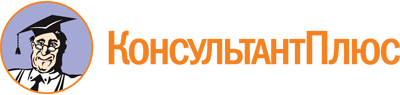 Решение Совета Евразийской экономической комиссии от 30.11.2016 N 158
(ред. от 15.07.2022)
"Об утверждении единого перечня карантинных объектов Евразийского экономического союза"Документ предоставлен КонсультантПлюс

www.consultant.ru

Дата сохранения: 27.01.2023
 Список изменяющих документов(в ред. решений Совета Евразийской экономической комиссииот 30.03.2018 N 25, от 08.08.2019 N 74, от 18.05.2021 N 54,от 15.07.2022 N 108)От Республики АрменияВ.ГАБРИЕЛЯНОт Республики БеларусьВ.МАТЮШЕВСКИЙОт Республики КазахстанА.МАМИНОт Кыргызской РеспубликиО.ПАНКРАТОВОт Российской ФедерацииИ.ШУВАЛОВСписок изменяющих документов(в ред. решений Совета Евразийской экономической комиссииот 30.03.2018 N 25, от 08.08.2019 N 74, от 18.05.2021 N 54,от 15.07.2022 N 108)I. Карантинные вредные организмы, отсутствующие на территории Евразийского экономического союзаI. Карантинные вредные организмы, отсутствующие на территории Евразийского экономического союзаНасекомые и клещиНасекомые и клещиAcleris gloverana (Walsingham)Западная черноголовая листоверткаAcleris variana (Fernald)Восточная черноголовая листоверткаAculops fuchsiae KeiferГалловый клещ фуксии(введено решением Совета Евразийской экономической комиссии от 30.03.2018 N 25)(введено решением Совета Евразийской экономической комиссии от 30.03.2018 N 25)Agrilus anxius GoryБронзовая березовая златкаAleurocanthus spiniferus Quaint.Колючая горная белокрылка(введено решением Совета Евразийской экономической комиссии от 30.03.2018 N 25)(введено решением Совета Евразийской экономической комиссии от 30.03.2018 N 25)Aleurocanthus woglumi AshbyЧерная цитрусовая белокрылка(введено решением Совета Евразийской экономической комиссии от 30.03.2018 N 25)(введено решением Совета Евразийской экономической комиссии от 30.03.2018 N 25)Позиция исключена. - Решение Совета Евразийской экономической комиссии от 30.03.2018 N 25Позиция исключена. - Решение Совета Евразийской экономической комиссии от 30.03.2018 N 25Anoplophora chinensis (Forster)Китайский усачAnoplophora glabripennis (Motschulsky)Азиатский усачAnthonomus signatus SayЗемляничный почкоед(введено решением Совета Евразийской экономической комиссии от 30.03.2018 N 25)(введено решением Совета Евразийской экономической комиссии от 30.03.2018 N 25)Aonidiella aurantii (Maskell)Красная померанцевая щитовка(введено решением Совета Евразийской экономической комиссии от 30.03.2018 N 25)(введено решением Совета Евразийской экономической комиссии от 30.03.2018 N 25)Aromia bungii (Faldermann)Красношейный усач(введено решением Совета Евразийской экономической комиссии от 30.03.2018 N 25)(введено решением Совета Евразийской экономической комиссии от 30.03.2018 N 25)Bactrocera cucurbitae (Coquillett)Африканская дынная мухаBactrocera dorsalis Hend.Восточная фруктовая муха(введено решением Совета Евразийской экономической комиссии от 30.03.2018 N 25)(введено решением Совета Евразийской экономической комиссии от 30.03.2018 N 25)Blissus leucopterus (Say)Пшеничный клопCallosobruchus spp.Зерновки рода CallosobruchusCaryedon gonagra Fabr.Арахисовая зерновка(введено решением Совета Евразийской экономической комиссии от 30.03.2018 N 25)(введено решением Совета Евразийской экономической комиссии от 30.03.2018 N 25)Caulophilus latinasus (Say)Широкохоботный амбарный долгоносикCeratitis rosa KarschНатальская плодовая муха(введено решением Совета Евразийской экономической комиссии от 15.07.2022 N 108)(введено решением Совета Евразийской экономической комиссии от 15.07.2022 N 108)Ceroplastes rusci (Linnaeus)Инжировая восковая ложнощитовкаChoristoneura conflictana Walk.Большая осиновая листовертка(введено решением Совета Евразийской экономической комиссии от 30.03.2018 N 25)(введено решением Совета Евразийской экономической комиссии от 30.03.2018 N 25)Choristoneura fumiferana (Clemens)Американская еловая листоверткаChoristoneura occidentalis FreemanЗападная еловая листоверткаChoristoneura rosaceana Har.Скошеннополосая листовертка(введено решением Совета Евразийской экономической комиссии от 30.03.2018 N 25)(введено решением Совета Евразийской экономической комиссии от 30.03.2018 N 25)Chrysodeixis eriosoma (Doubleday)Зеленая садовая совкаChrysomphalus dictyospermi (Morgan)Коричневая щитовка(введено решением Совета Евразийской экономической комиссии от 30.03.2018 N 25)(введено решением Совета Евразийской экономической комиссии от 30.03.2018 N 25)Conotrachelus nenuphar (Herbst)Плодовый долгоносикCorythucha arcuata (Say)Дубовая кружевницаCydia packardi Zell.Вишневая плодожорка(введено решением Совета Евразийской экономической комиссии от 30.03.2018 N 25)(введено решением Совета Евразийской экономической комиссии от 30.03.2018 N 25)Cydia prunivora Wals.Американская сливовая плодожорка(введено решением Совета Евразийской экономической комиссии от 30.03.2018 N 25)(введено решением Совета Евразийской экономической комиссии от 30.03.2018 N 25)Dendroctonus brevicomis Le ConteЗападный сосновый лубоедDendroctonus ponderosae HopkinsГорный сосновый лубоедDendroctonus rufipennis (Kirby)Еловый лубоедDendroctonus valens Le ConteРыжий сосновый лубоедDiabrotica barberi Smith & LawrenceСеверный кукурузный жукDiabrotica speciosa (Germar)Диабротика красивая(введено решением Совета Евразийской экономической комиссии от 15.07.2022 N 108)(введено решением Совета Евразийской экономической комиссии от 15.07.2022 N 108)Diabrotica undecimpunctata Man.Западный пятнистый огуречный жук(введено решением Совета Евразийской экономической комиссии от 30.03.2018 N 25)(введено решением Совета Евразийской экономической комиссии от 30.03.2018 N 25)Diabrotica virgifera virgifera Le ConteЗападный кукурузный жукDinoderus bifoveolatus Woll.Капюшонник многоядный(введено решением Совета Евразийской экономической комиссии от 30.03.2018 N 25)(введено решением Совета Евразийской экономической комиссии от 30.03.2018 N 25)Drosophila suzukii (Matsumura)Азиатская ягодная дрозофилаDryocosmus kuriphilus Yas.Восточная каштановая орехотворка(введено решением Совета Евразийской экономической комиссии от 30.03.2018 N 25)(введено решением Совета Евразийской экономической комиссии от 30.03.2018 N 25)Echinothrips americanus MorganЭхинотрипс американскийEpitrix cucumeris HarrisКартофельный жук-блошкаEpitrix subcrinita (LeConte)Западный картофельный жук-блошка(введено решением Совета Евразийской экономической комиссии от 15.07.2022 N 108)(введено решением Совета Евразийской экономической комиссии от 15.07.2022 N 108)Epitrix tuberis GentnerКартофельный жук-блошка клубневаяFrankliniella fusca (Hinds)Американский табачный трипсFrankliniella insularis (Franklin)Вест-индский цветочный трипс(в ред. решения Совета Евразийской экономической комиссии от 30.03.2018 N 25)(в ред. решения Совета Евразийской экономической комиссии от 30.03.2018 N 25)Frankliniella schultzei (Trybom)Томатный трипс(введено решением Совета Евразийской экономической комиссии от 30.03.2018 N 25)(введено решением Совета Евразийской экономической комиссии от 30.03.2018 N 25)Frankliniella tritici (Fitch)Восточный цветочный трипсПозиция исключена. - Решение Совета Евразийской экономической комиссии от 30.03.2018 N 25Позиция исключена. - Решение Совета Евразийской экономической комиссии от 30.03.2018 N 25Frankliniella williamsi HoodКукурузный трипсHalyomorpha halys StalКоричнево-мраморный клоп(в ред. решения Совета Евразийской экономической комиссии от 30.03.2018 N 25)(в ред. решения Совета Евразийской экономической комиссии от 30.03.2018 N 25)Helicoverpa zea (Boddie)Американская кукурузная совкаIps calligraphus (Germar)Восточный шестизубчатый короедIps emarginatus (LeConte)Выемчатый короед(введено решением Совета Евразийской экономической комиссии от 15.07.2022 N 108)(введено решением Совета Евразийской экономической комиссии от 15.07.2022 N 108)Ips grandicollis (Eichhoff)Восточный пятизубчатый короедIps pini (Say)Орегонский сосновый короедIps plastographus (Le Conte)Калифорнийский короедLeptoglossus occidentalis HeidemannСосновый семенной клопLiriomyza huidobrensis BlanchardЮжноамериканский листовой минерПозиция исключена. - Решение Совета Евразийской экономической комиссии от 30.03.2018 N 25Позиция исключена. - Решение Совета Евразийской экономической комиссии от 30.03.2018 N 25Liriomyza nietzkei SpencerЛуковый минерLiriomyza sativae BlanchardОвощной листовой минерLiriomyza trifolii (Burgess)Американский клеверный минерMaconellicoccus hirsutus GreenЖестковолосый червец(введено решением Совета Евразийской экономической комиссии от 30.03.2018 N 25)(введено решением Совета Евразийской экономической комиссии от 30.03.2018 N 25)Malacosoma americanum Fabr.Американский коконопряд(введено решением Совета Евразийской экономической комиссии от 30.03.2018 N 25)(введено решением Совета Евразийской экономической комиссии от 30.03.2018 N 25)Malacosoma disstria Hub.Лесной кольчатый шелкопряд(введено решением Совета Евразийской экономической комиссии от 30.03.2018 N 25)(введено решением Совета Евразийской экономической комиссии от 30.03.2018 N 25)Margarodes vitis (Philippi)Южноамериканский виноградный червецMegaselia scalaris (Loew)Многоядная муха-горбаткаMelanotus communis Gyll.Американский многоядный щелкун(введено решением Совета Евразийской экономической комиссии от 30.03.2018 N 25)(введено решением Совета Евразийской экономической комиссии от 30.03.2018 N 25)Monochamus alternatus HopeЯпонский сосновый усачMonochamus carolinensis (Olivier)Каролинский усачMonochamus clamator Le ConteПятнистый сосновый усачMonochamus marmorator KirbyУсач-мармораторMonochamus mutator Le ConteУсач-мутаторMonochamus notatus (Drury)Северо-восточный усачMonochamus obtusus CaseyТупонадкрылый усачMonochamus scutellatus (Say)Белопятнистый усачMonochamus titillator (Fabricius)Южный сосновый усачNemorimyza maculosa (Malloch)Хризантемовый листовой минер(введено решением Совета Евразийской экономической комиссии от 30.03.2018 N 25)(введено решением Совета Евразийской экономической комиссии от 30.03.2018 N 25)Oligonychus perditus Pritchard & BakerМожжевельниковый паутинный клещ(введено решением Совета Евразийской экономической комиссии от 30.03.2018 N 25)(введено решением Совета Евразийской экономической комиссии от 30.03.2018 N 25)Opogona sacchari BojerБанановая моль(введено решением Совета Евразийской экономической комиссии от 30.03.2018 N 25)(введено решением Совета Евразийской экономической комиссии от 30.03.2018 N 25)Pantomorus leucoloma BohemanБелокаемчатый жукPectinophora gossypiella (Saunders)Хлопковая мольPissodes strobi (Peck.)Смолевка веймутовой сосны(введено решением Совета Евразийской экономической комиссии от 30.03.2018 N 25)(введено решением Совета Евразийской экономической комиссии от 30.03.2018 N 25)Pissodes terminalis Hopp.Сосновая верхушечная смолевка(введено решением Совета Евразийской экономической комиссии от 30.03.2018 N 25)(введено решением Совета Евразийской экономической комиссии от 30.03.2018 N 25)Premnotrypes spp.Андийские картофельные долгоносикиPseudaulacaspis pentagona (Targioni-Tozzetti)Тутовая щитовкаPseudips mexicanus (Hopkins)Американский сосновый гравер(введено решением Совета Евразийской экономической комиссии от 15.07.2022 N 108)(введено решением Совета Евразийской экономической комиссии от 15.07.2022 N 108)Pseudococcus citriculus GreenВосточный мучнистый червецRhagoletis cingulata Loew.Восточная вишневая муха(введено решением Совета Евразийской экономической комиссии от 30.03.2018 N 25)(введено решением Совета Евразийской экономической комиссии от 30.03.2018 N 25)Rhagoletis indifferens CurranЗападная вишневая муха(введено решением Совета Евразийской экономической комиссии от 15.07.2022 N 108)(введено решением Совета Евразийской экономической комиссии от 15.07.2022 N 108)Rhagoletis mendax CurranЧерничная пестрокрылкаRhagoletis pomonella WalshЯблонная мухаRhizoecus hibisci Kawai & TakagiГибискусовый корневой червецRhynchophorus ferrugineus (Oliv.)Красный пальмовый долгоносик(введено решением Совета Евразийской экономической комиссии от 30.03.2018 N 25)(введено решением Совета Евразийской экономической комиссии от 30.03.2018 N 25)Saperda Candida FabriciusЯблоневый круглоголовый усач-скрипунScirtothrips citri (Moulton)Цитрусовый трипсScirtothrips dorsalis HoodИндокитайский цветочный трипсSpodoptera eridania (Cramer)Южная совкаSpodoptera exempta (Walker)Африканская кукурузная совка(введено решением Совета Евразийской экономической комиссии от 15.07.2022 N 108)(введено решением Совета Евразийской экономической комиссии от 15.07.2022 N 108)Spodoptera frugiperda (Smith)Кукурузная лиственная совкаSpodoptera littoralis (Boisduval)Египетская хлопковая совкаSpodoptera litura (Fabricius)Азиатская хлопковая совкаStrauzia longipennis (Wiedemann)Подсолнечниковая пестрокрылка(введено решением Совета Евразийской экономической комиссии от 15.07.2022 N 108)(введено решением Совета Евразийской экономической комиссии от 15.07.2022 N 108)Tecia solanivora (Povolny)Гватемальская картофельная мольTetranychus evansi Baker and PritchardКрасный томатный паутинный клещThrips hawaiiensis MorganГавайский трипсThrips palmi KarnyТрипс ПальмаTrogoderma granarium EvertsКапровый жукTuta absoluta (Meyrick)Южноамериканская томатная моль(в ред. решения Совета Евразийской экономической комиссии от 08.08.2019 N 74)(в ред. решения Совета Евразийской экономической комиссии от 08.08.2019 N 74)Zabrotes subfassiatus Boh.Бразильская бобовая зерновка(введено решением Совета Евразийской экономической комиссии от 30.03.2018 N 25)(введено решением Совета Евразийской экономической комиссии от 30.03.2018 N 25)Zygogramma exclamationis (Fabricius)Подсолнечниковый листоедНематодыНематодыBursaphelenchus xylophilus (Steiner & Buhrer) NickleСосновая стволовая нематодаGlobodera pallida (Stone) BehrensБледная картофельная нематодаHeterodera glycines IchinoheСоевая нематода(введено решением Совета Евразийской экономической комиссии от 30.03.2018 N 25)(введено решением Совета Евразийской экономической комиссии от 30.03.2018 N 25)Meloidogyne chihuwodi Golden, O'Bannon, Santo & FinleyКолумбийская галловая нематодаMeloidogyne enterolobiiКорневая галловая нематода(введено решением Совета Евразийской экономической комиссии от 30.03.2018 N 25)(введено решением Совета Евразийской экономической комиссии от 30.03.2018 N 25)Meloidogyne fallax KarssenЛожная колумбийская галловая нематодаNacobbus aberrans (Thorne) Thorne & AllenЛожная галловая нематода(введено решением Совета Евразийской экономической комиссии от 30.03.2018 N 25)(введено решением Совета Евразийской экономической комиссии от 30.03.2018 N 25)Xiphinema americanum sensu stricto CobbАмериканская кинжальная нематода(введено решением Совета Евразийской экономической комиссии от 15.07.2022 N 108)(введено решением Совета Евразийской экономической комиссии от 15.07.2022 N 108)Xiphinema bricolense Ebsary, Vrain & GrahamКинжальная нематода бриколенсе(введено решением Совета Евразийской экономической комиссии от 15.07.2022 N 108)(введено решением Совета Евразийской экономической комиссии от 15.07.2022 N 108)Xiphinema californicum Lamberti & Bleve-ZacheoКалифорнийская кинжальная нематода(введено решением Совета Евразийской экономической комиссии от 15.07.2022 N 108)(введено решением Совета Евразийской экономической комиссии от 15.07.2022 N 108)Xiphinema rivesiНематода-кинжал(введено решением Совета Евразийской экономической комиссии от 30.03.2018 N 25)(введено решением Совета Евразийской экономической комиссии от 30.03.2018 N 25)ГрибыГрибыAtropellis pinicola Zeller & GooddingРак (ожог) стволов и ветвей сосныAtropellis piniphila (Weir.) Lohman & CashРак (ожог) стволов и ветвей сосны(в ред. решения Совета Евразийской экономической комиссии от 30.03.2018 N 25)(в ред. решения Совета Евразийской экономической комиссии от 30.03.2018 N 25)Ceratocystis fagacearum (Bretz.) HuntСосудистый микоз дубаChalara fraxinea T. KowalskiСуховершинность ясеняCiborinia camelliae KochЦветочный ожог камелийCochliobolus carbonum R.R. NelsonПятнистость листьев кукурузыCronartium fusiforme Hed. & Hunt ex Cum.Веретеноподобная ржавчина сосны(введено решением Совета Евразийской экономической комиссии от 30.03.2018 N 25)(введено решением Совета Евразийской экономической комиссии от 30.03.2018 N 25)Cronartium quercuum (Berkeley) Miyabe ex ShiraiРожковидная ржавчина буковых(введено решением Совета Евразийской экономической комиссии от 30.03.2018 N 25)(введено решением Совета Евразийской экономической комиссии от 30.03.2018 N 25)Diaporthe vaccinii ShearВязкая гниль черникиEndocronartium harknessii (J.P. Moore) Y. HiratsukaЗападная галлоподобная ржавчина сосны(введено решением Совета Евразийской экономической комиссии от 30.03.2018 N 25)(введено решением Совета Евразийской экономической комиссии от 30.03.2018 N 25)Glomerella gossypii (South) EdgertonАнтракноз хлопчатникаGymnosporangium yamadae Miyabe ex YamadaРжавчина яблони и можжевельника(введено решением Совета Евразийской экономической комиссии от 30.03.2018 N 25)(введено решением Совета Евразийской экономической комиссии от 30.03.2018 N 25)Melampsora medusae ThumenРжавчина тополя(введено решением Совета Евразийской экономической комиссии от 30.03.2018 N 25)(введено решением Совета Евразийской экономической комиссии от 30.03.2018 N 25)Monilinia fructicola (Winter) HoneyБурая монилиозная гнильMycosphaerella dearnessii M.E. BarКоричневый пятнистый ожог хвои сосныMycosphaerella gibsonii H.C. EvansКоричневый ожог хвои сосны(введено решением Совета Евразийской экономической комиссии от 30.03.2018 N 25)(введено решением Совета Евразийской экономической комиссии от 30.03.2018 N 25)Mycosphaerella laricis-leptolepidis K. Ito, K. Sato & M. OtaСепториоз хвои японской лиственницы(введено решением Совета Евразийской экономической комиссии от 30.03.2018 N 25)(введено решением Совета Евразийской экономической комиссии от 30.03.2018 N 25)Phialophora cinerescens (Wollenweber) van BeymaФиалофоровое увядание гвоздики(введено решением Совета Евразийской экономической комиссии от 30.03.2018 N 25)(введено решением Совета Евразийской экономической комиссии от 30.03.2018 N 25)Phoma andigena TurkensteenЧерный ожог, фомозная пятнистость листьев картофеля(введено решением Совета Евразийской экономической комиссии от 30.03.2018 N 25)(введено решением Совета Евразийской экономической комиссии от 30.03.2018 N 25)Phymatotrichopsis omnivora (Duggar) HennebertТехасская корневая гнильPhytophthora alni Brasier & S.A. KirkФитофтороз ольхиPhytophthora kernoviae BrasierФитофтороз декоративных и древесных культурPhytophthora ramorum Weres et al.Фитофтороз древесных и кустарниковых культурPuccinia pelargonii-zonalis DoidgeРжавчина пеларгонииSirococcus clavigignenti-juglandacearum Nair, Kostichka & KuntЯзвенное заболевание ореха(введено решением Совета Евразийской экономической комиссии от 30.03.2018 N 25)(введено решением Совета Евразийской экономической комиссии от 30.03.2018 N 25)Stenocarpella macrospora (Earle) SuttoДиплодиоз кукурузы(введено решением Совета Евразийской экономической комиссии от 30.03.2018 N 25)(введено решением Совета Евразийской экономической комиссии от 30.03.2018 N 25)Stenocarpella maydis (Berkeley) SuttonДиплодиоз кукурузы(введено решением Совета Евразийской экономической комиссии от 30.03.2018 N 25)(введено решением Совета Евразийской экономической комиссии от 30.03.2018 N 25)Thecaphora solani Thirum et O'BreienГоловня картофеляTilletia indica MitraИндийская (карнальская) головня пшеницыПозиция исключена. - Решение Совета Евразийской экономической комиссии от 30.03.2018 N 25Позиция исключена. - Решение Совета Евразийской экономической комиссии от 30.03.2018 N 25Позиция исключена. - Решение Совета Евразийской экономической комиссии от 30.03.2018 N 25Позиция исключена. - Решение Совета Евразийской экономической комиссии от 30.03.2018 N 25Позиция исключена. - Решение Совета Евразийской экономической комиссии от 30.03.2018 N 25Позиция исключена. - Решение Совета Евразийской экономической комиссии от 30.03.2018 N 25Бактерии и фитоплазмыБактерии и фитоплазмыAcidovorax citrulli (Shaad et al.)Бактериальная пятнистость тыквенных культурBurkholderia caryophylli (Burkholder) Yabuuchi et al.Бактериальный вилт гвоздики(введено решением Совета Евразийской экономической комиссии от 30.03.2018 N 25)(введено решением Совета Евразийской экономической комиссии от 30.03.2018 N 25)Candidatus Liberibacter solanacearum (Candidatus Liberibacter psyllaurous, Zebra Chip Disease)Зебра чип(введено решением Совета Евразийской экономической комиссии от 30.03.2018 N 25)(введено решением Совета Евразийской экономической комиссии от 30.03.2018 N 25)Candidatus Phytoplasma vitisФитоплазма золотистого пожелтения винограда(введено решением Совета Евразийской экономической комиссии от 30.03.2018 N 25)(введено решением Совета Евразийской экономической комиссии от 30.03.2018 N 25)Pantoea stewartii subsp. stewartii (Smith) Mergaert et al.Бактериальное увядание (вилт) кукурузы(введено решением Совета Евразийской экономической комиссии от 30.03.2018 N 25)(введено решением Совета Евразийской экономической комиссии от 30.03.2018 N 25)Ralstonia solanacearum (Smith) Yabuuchi et al.Бурая гниль картофеля(введено решением Совета Евразийской экономической комиссии от 30.03.2018 N 25)(введено решением Совета Евразийской экономической комиссии от 30.03.2018 N 25)Rathayibacter tritici (Carlson & Vidaver) Zgurskaya et al.Желтый слизистый бактериоз пшеницыПозиция исключена. - Решение Совета Евразийской экономической комиссии от 30.03.2018 N 25Позиция исключена. - Решение Совета Евразийской экономической комиссии от 30.03.2018 N 25Позиция исключена. - Решение Совета Евразийской экономической комиссии от 30.03.2018 N 25Позиция исключена. - Решение Совета Евразийской экономической комиссии от 30.03.2018 N 25Позиция исключена. - Решение Совета Евразийской экономической комиссии от 30.03.2018 N 25Позиция исключена. - Решение Совета Евразийской экономической комиссии от 30.03.2018 N 25Xanthomonas axonopodis pv. allii (Roumagnac et al., 2004 a)Листовой ожог лукаXanthomonas campestris pv. hyacinthi (Wakker) Dovson.Желтая болезнь гиацинта(введено решением Совета Евразийской экономической комиссии от 30.03.2018 N 25)(введено решением Совета Евразийской экономической комиссии от 30.03.2018 N 25)Xanthomonas oryzae pv. oryzae (Ishiyama) Swings et al.Бактериальный ожог рисаXanthomonas oryzae pv. oryzicola (Fang et al.) Swings et al.Бактериальная полосатость рисаXylella fastidiosa Wells et al.Бактериоз винограда (болезнь Пирса)(введено решением Совета Евразийской экономической комиссии от 30.03.2018 N 25)(введено решением Совета Евразийской экономической комиссии от 30.03.2018 N 25)Xylophilus ampelinus (Panagopoulos) Willems et al.Бактериальное увядание винограда(введено решением Совета Евразийской экономической комиссии от 30.03.2018 N 25)(введено решением Совета Евразийской экономической комиссии от 30.03.2018 N 25)Позиция исключена. - Решение Совета Евразийской экономической комиссии от 08.08.2019 N 74Позиция исключена. - Решение Совета Евразийской экономической комиссии от 08.08.2019 N 74Вирусы и вироидыВирусы и вироидыAndean potato latent tymovirusАндийский латентный тимовирус картофеля(введено решением Совета Евразийской экономической комиссии от 30.03.2018 N 25)(введено решением Совета Евразийской экономической комиссии от 30.03.2018 N 25)Andean potato mottle comovirusАндийский комовирус крапчатости картофеля(введено решением Совета Евразийской экономической комиссии от 30.03.2018 N 25)(введено решением Совета Евразийской экономической комиссии от 30.03.2018 N 25)Cherry rasp leaf cheravirusЧеравирус рашпилевидности листьев черешниChrysanthemum stem necrosis tospovirusТосповирус некроза побегов хризантемы(введено решением Совета Евразийской экономической комиссии от 30.03.2018 N 25)(введено решением Совета Евразийской экономической комиссии от 30.03.2018 N 25)Chrysanthemum stunt pospoviroidВироид карликовости хризантем(введено решением Совета Евразийской экономической комиссии от 30.03.2018 N 25)(введено решением Совета Евразийской экономической комиссии от 30.03.2018 N 25)Peach latent mosaic viroidВироид латентной мозаики персикаPeach rosette mosaic nepovirusНеповирус розеточной мозаики персикаPepino mosaic virusВирус мозаики пепино(введено решением Совета Евразийской экономической комиссии от 18.05.2021 N 54)(введено решением Совета Евразийской экономической комиссии от 18.05.2021 N 54)Potato black ringspot nepovirusНеповирус черной кольцевой пятнистости картофеля(введено решением Совета Евразийской экономической комиссии от 30.03.2018 N 25)(введено решением Совета Евразийской экономической комиссии от 30.03.2018 N 25)Позиция исключена. - Решение Совета Евразийской экономической комиссии от 30.03.2018 N 25Позиция исключена. - Решение Совета Евразийской экономической комиссии от 30.03.2018 N 25Позиция исключена. - Решение Совета Евразийской экономической комиссии от 30.03.2018 N 25Позиция исключена. - Решение Совета Евразийской экономической комиссии от 30.03.2018 N 25Potato virus TВирус Т картофеля(в ред. решения Совета Евразийской экономической комиссии от 30.03.2018 N 25)(в ред. решения Совета Евразийской экономической комиссии от 30.03.2018 N 25)Potato yellow dwarf nucleorhabdovirusРабдовирус желтой карликовости картофеля(введено решением Совета Евразийской экономической комиссии от 30.03.2018 N 25)(введено решением Совета Евразийской экономической комиссии от 30.03.2018 N 25)Potato yellow vein crinivirusКринивирус пожелтения жилок картофеля(введено решением Совета Евразийской экономической комиссии от 30.03.2018 N 25)(введено решением Совета Евразийской экономической комиссии от 30.03.2018 N 25)Potato yellowing alfamovirusАльфамовирус пожелтения картофеляRaspberry ringspot nepovirusНеповирус кольцевой пятнистости малины(введено решением Совета Евразийской экономической комиссии от 30.03.2018 N 25)(введено решением Совета Евразийской экономической комиссии от 30.03.2018 N 25)Tomato brown rugose fruit virusВирус коричневой морщинистости плодов томата(введено решением Совета Евразийской экономической комиссии от 18.05.2021 N 54)(введено решением Совета Евразийской экономической комиссии от 18.05.2021 N 54)Tomato yellow leaf curl begomovirusБегомовирус желтой курчавости листьев томатаРастенияРастенияBidens bipinnata L.Череда дваждыперистая(введено решением Совета Евразийской экономической комиссии от 30.03.2018 N 25; в ред. решения Совета Евразийской экономической комиссии от 08.08.2019 N 74)(введено решением Совета Евразийской экономической комиссии от 30.03.2018 N 25; в ред. решения Совета Евразийской экономической комиссии от 08.08.2019 N 74)Bidens pilosa L.Череда волосистаяEuphorbia dentata Michx.Молочай зубчатыйHelianthus californicus DC.Подсолнечник калифорнийскийHelianthus ciliaris DC.Подсолнечник реснитчатыйIpomoea hederacea L.Ипомея плющевиднаяIpomoea lacunosa L.Ипомея ямчатаяIva axillaris Pursh.Бузинник пазушныйSicyos angulatus L.Сициос угловатый(введено решением Совета Евразийской экономической комиссии от 30.03.2018 N 25)(введено решением Совета Евразийской экономической комиссии от 30.03.2018 N 25)Solanum carolinense L.Паслен каролинскийSolanum elaeagnifolium Cav.Паслен линейнолистныйStriga spp.СтригиII. Карантинные вредные организмы, ограниченно распространенные на территории Евразийского экономического союзаII. Карантинные вредные организмы, ограниченно распространенные на территории Евразийского экономического союзаНасекомыеНасекомыеAgrilus mali (Motschulsky)Яблонная златкаAgrilus planipennis FairmaireЯсеневая изумрудная златкаBemisia tabaci GennadiusТабачная белокрылкаCarposina sasakii MatsumuraПерсиковая плодожорка(в ред. решения Совета Евразийской экономической комиссии от 08.08.2019 N 74)(в ред. решения Совета Евразийской экономической комиссии от 08.08.2019 N 74)Ceratitis capitata (Wiedemann)Средиземноморская плодовая мухаCeroplastes japonicus GreenЯпонская восковая ложнощитовкаChrysodeixis chalcites (Esper)Золотистая двухпятнистая совкаCorythucha ciliata SayКлоп платановая кружевницаПозиция исключена. - Решение Совета Евразийской экономической комиссии от 30.03.2018 N 25Позиция исключена. - Решение Совета Евразийской экономической комиссии от 30.03.2018 N 25Dendroctonus micans (Kugelmann)Большой еловый лубоедDendrolimus sibiricus ChetverikovСибирский шелкопряд(введено решением Совета Евразийской экономической комиссии от 30.03.2018 N 25)(введено решением Совета Евразийской экономической комиссии от 30.03.2018 N 25)Epilachna vigintioctomaculata MotschulskyКартофельная коровкаFrankliniella occidentalis PergandeЗападный цветочный трипсGrapholita molesta (Busck)Восточная плодожоркаHyphantria cunea DruryАмериканская белая бабочкаLopholeucaspis japonica (Cockerell)Японская палочковидная щитовкаLymantria dispar asiatica VnukovskijАзиатский подвид непарного шелкопряда (Lda)Monochamus galloprovincialis (Olivier)Черный сосновый усачMonochamus impluviatus MotschulskyЧерный крапчатый усачMonochamus nitens BatesЧерный блестящий усачMonochamus saltuarius GeblerЧерный бархатно-пятнистый усачMonochamus sutor LinnaeusМалый черный еловый усачMonochamus urussovii (Fischer v. Waldheim)Большой черный еловый усачMyiopardalis pardalina (Bigot)Дынная мухаNumonia pyrivorella (Matsumura)Грушевая огневкаPhthorimaea operculella (Zeller)Картофельная мольPolygraphus proximus BlandfordУссурийский полиграфPopillia japonica NewmanЯпонский жукPseudococcus comstocki (Kuwana)Червец КомстокаQuadraspidiotus perniciosus Comst.Калифорнийская щитовкаViteus vitifoliae Fitch.ФиллоксераНематодыНематодыGlobodera rostochiensis (Wollenweber) BehrensЗолотистая картофельная нематодаГрибыГрибыCercospora kikuchii (T. Matsu & Tomoyasu) Gardn.Пурпурный церкоспорозColletotrichum acutatum Simmonds (= C. xanthii Halsted)Антракноз земляникиDiaporthe helianthi Munt.-Cvet. et al.Фомопсис подсолнечникаDidymella ligulicola (K.F. Baker, Dimock & L.H. Davis) von ArxАскохитоз хризантемPhytophthora fragariae HickmanФитофторозная корневая гниль земляники и малиныPuccinia horiana Henn.Белая ржавчина хризантемSynchytrium endobioticum (Schilbersky) PercivalРак картофеляTilletia controversa KuhnКарликовая головня пшеницы(введено решением Совета Евразийской экономической комиссии от 08.08.2019 N 74)(введено решением Совета Евразийской экономической комиссии от 08.08.2019 N 74)Бактерии и фитоплазмыБактерии и фитоплазмыCandidatus Phytoplasma maliФитоплазма пролиферации яблониCandidatus Phytoplasma pyriФитоплазма истощения груши(введено решением Совета Евразийской экономической комиссии от 30.03.2018 N 25)(введено решением Совета Евразийской экономической комиссии от 30.03.2018 N 25)Erwinia amylovora (Burrill) Winslow et al.Бактериальный ожог плодовых культурПозиция исключена. - Решение Совета Евразийской экономической комиссии от 30.03.2018 N 25Позиция исключена. - Решение Совета Евразийской экономической комиссии от 30.03.2018 N 25Вирусы и вироидыВирусы и вироидыBeet necrotic yellow vein benyvirusБенивирус некротического пожелтения жилок свеклыImpatiens necrotic spot tospovirusТосповирус некротической пятнистости бальзаминаPlum pox potyvirusПотивирус шарки (оспы) сливPotato spindle tuber viroidВироид веретеновидности клубней картофеляTobacco ringspot nepovirusНеповирус кольцевой пятнистости табакаTomato ringspot nepovirusНеповирус кольцевой пятнистости томатаTomato spotted wilt virusВирус пятнистого увядания томата(введено решением Совета Евразийской экономической комиссии от 18.05.2021 N 54)(введено решением Совета Евразийской экономической комиссии от 18.05.2021 N 54)РастенияРастенияAcroptilon repens DCГорчак ползучийAmbrosia artemisiifolia L.Амброзия полыннолистнаяAmbrosia psilostachya DC.Амброзия многолетняяAmbrosia trifida L.Амброзия трехраздельнаяCenchrus longispinus (Hack.) FernЦенхрус длинноколючковыйCuscuta spp.ПовиликиSolanum rostratum Dun.Паслен колючийSolanum triflorum Nutt.Паслен трехцветковый